أربعون نصيحة لإصلاح البيوتإعدادفضيلة الشيخمحمد صالح المنجد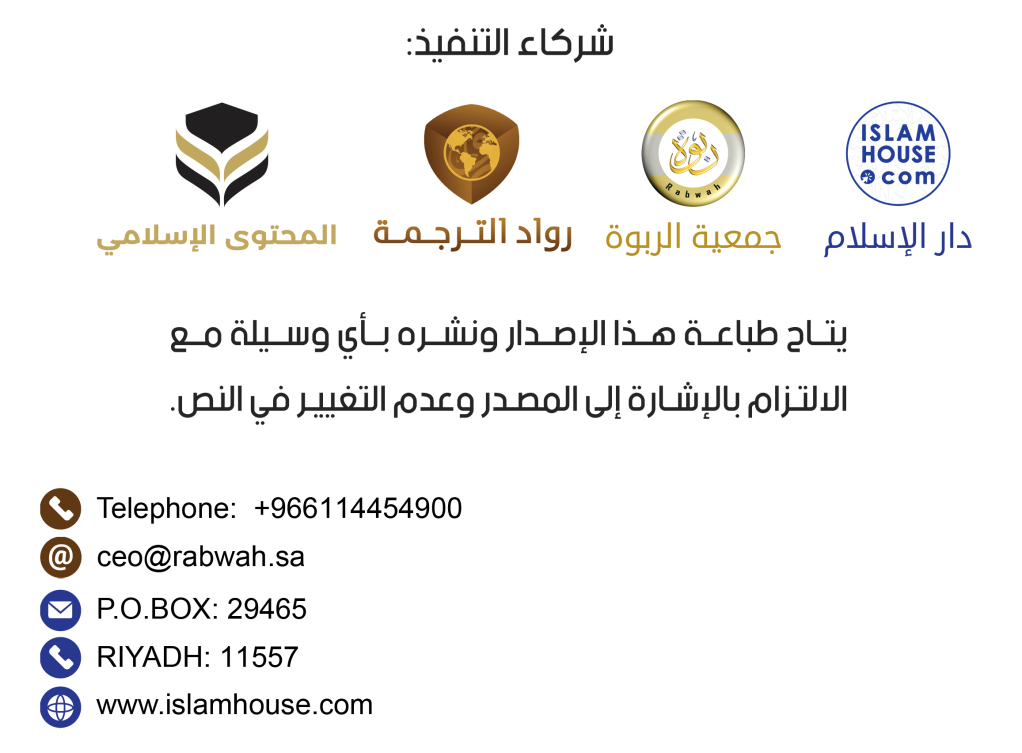 بسم الله الرحمن الرحيممقدمةإن الحمد لله، نحمده ونستعينه، ونستغفره، ونعوذ بالله من شرور أنفسنا ومن سيئات أعمالنا، من يهده الله فلا مضل له، ومن يضلل فلا هادي له، وأشهد أن لا إله إلا الله وحده لا شريك له، وأشهد أن محمدا عبده ورسوله... أما بعد: البيت نعمةقال الله تعالى: {والله جعل لكم من بيوتكم سكناً}. سورة النحل الآية 80. قال ابن كثير – رحمه الله -: "يذكر تبارك وتعالى تمام نعمه على عبيده، بما جعل لهم من البيوت التي هي سكن لهم يأوون إليها ويستترون وينتفعون بها سائر وجوه الانتفاع". ماذا يمثل البيت لأحدنا؟ أليس هو مكان أكله ونكاحه ونومه وراحته؟ أليس هو مكان خلوته واجتماعه بأهله وأولاده؟ أليس هو مكان ستر المرأة وصيانتها ؟! قال تعالى: {وقرن في بيوتكن ولا تبرجن تبرج الجاهلية الأولى} سورة الأحزاب الآية: 33 وإذا تأملت أحوال الناس ممن لا بيوت لهم ممن يعيشون في الملاجئ، أو على أرصفة الشوارع، واللاجئين المشردين في المخيمات المؤقتة، عرفت نعمة البيت، وإذا سمعت مضطربا يقول ليس لي مستقر، ولا مكان ثابت، أنام أحيانا في بيت فلان، وأحيانا في المقهى، أو الحديقة أو على شاطئ البحر، ومستودع ثيابي في سيارتي؛ إذن لعرفت معنى التشتت الناجم عن حرمان نعمة البيت. ولما انتقم الله من يهود بني النضير سلبهم هذه النعمة وشردهم من ديارهم فقال تعالى: {هو الذي أخرج الذين كفروا من ديارهم لأول الحشر}. ثم قال: {يخربون بيوتهم بأيديهم وأيدي المؤمنين فاعتبروا يا أولي الأبصار}. سورة الحشر، الآية: 2 والدافع عند المؤمن للاهتمام بإصلاح بيته عدة أمور: أولًا: وقاية النفس والأهل نار جهنم، والسلامة من عذاب الحريق: {يا أيها الذين آمنوا قوا أنفسكم وأهليكم نارا وقودها الناس والحجارة عليها ملائكة غلاظ شداد لا يعصون الله ما أمرهم ويفعلون ما يؤمرون} سورة التحريم، الآية: 6 ثانيًا: عظم المسئولية الملقاة على راعي البيت أمام الله يوم الحساب: قال صلى الله عليه وسلم: "إن الله تعالى سائل كل راع عما استرعاه أحفظ ذلك أم ضيعه، حتى يسأل الرجل عن أهل بيته". ثالثًا: أنه المكان لحفظ النفس، والسلامة من الشرور وكفها عن الناس، وهو الملجأ الشرعي عند الفتنة: قال صلى الله عليه وسلم: "طوبى لمن ملك لسانه ووسعه بيته وبكى على خطيئته". وقال صلى الله عليه وسلم: "خمس من فعل واحد منهن كان على الله، من عاد مريضا، أو خرج غازيا، أو دخل على إمامه يريد تعزيره وتوقيره، أو قعد في بيته فسلم الناس منه وسلم من الناس". وقال صلى الله عليه وسلم: "سلامة الرجل من الفتنة أن يلزم بيته". ويستطيع المسلم أن يلمس فائدة هذا الأمر في حال الغربة عندما لا يستطيع لكثير من المنكرات تغييرا، فيكون لديه ملجأ إذا دخل فيه يحمي نفسه من العمل المحرم والنظر المحرم، ويحمي أهله من التبرج والسفور، ويحمي أولاده من قرناء السوء. رابعًا: أن الناس يقضون أكثر أوقاتهم في الغالب داخل بيوتهم، وخصوصا في الحر الشديد والبرد الشديد والأمطار وأول النهار وآخرة، وعند الفراغ من العمل والدراسة، ولا بد من صرف الأوقات في الطاعات، وإلا ستضيع في المحرمات. خامسًا: وهو أهمها، أن الاهتمام بالبيت هو الوسيلة الكبيرة لبناء المجتمع المسلم، فإن المجتمع يتكون من بيوت هي لبناته، والبيوت أحياء، والأحياء مجتمع، فلو صلحت اللبنة لكان مجتمعا قويا بأحكام الله، صامدا في وجه أعداء الله، يشع الخير ولا ينفذ إليه شر. فيخرج من البيت المسلم إلى المجتمع أركان الإصلاح فيه؛ من الداعية القدوة، وطالب العلم، والمجاهد الصادق، والزوجة الصالحة، والأم المربية، وبقية المصلحين. فإذا كان الموضوع بهذه الأهمية، وبيوتنا فيها منكرات كثيرة، وتقصير كبير، وإهمال وتفريط؛ فهنا يأتي السؤال الكبير: ما هي وسائل إصلاح البيوت؟وإليك أيها القارئ الكريم الجواب، نصائح في هذا المجال عسى الله أن ينفع بها، وأن يوجه جهود أبناء الإسلام لبعث رسالة البيت المسلم من جديد. وهذه النصائح تدور على أمرين: إما تحصيل مصالح، وهو قيام بالمعروف، أو درء مفاسد وهو إزالة للمنكر. وهذا أوان الشروع في المقصود. تكوين البيتنصيحة"1": حسن اختيار الزوجة {وأنكحوا الأيامى منكم والصالحين من عبادكم وإمائكم إن يكونوا فقراء يغنهم الله من فضله والله واسع عليم} سورة النور الآية 32 ينبغي على صاحب البيت انتقاء الزوجة الصالحة بالشروط التالية: "تنكح المرأة لأربع: لمالها، ولحسبها، ولجملها، ولدينها، فاظفر بذات الدين تربت يداك" متفق عليه. "الدنيا كلها متاع، وخير متاع الدنيا المرأة الصالحة" رواه مسلم 1468 "ليتخذ أحدكم قلبا شاكرا، ولسانا ذاكرا، وزوجة مؤمنة تعينه على أمر الآخرة" رواه أحمد"5/282"والترمذي وابن ماجه عن ثوبان صحيح الجامع 5231 وفي رواية "وزوجة صالحة تعينك على أمر دنياك ودينك خير ما اكتنز الناس" رواه البيهقي صحيح الجامع 4285 "تزوجوا الودود الولود إني مكاثر بكم الأنبياء يوم القيامة" رواه أحمد وهو صحيح الإرواء 6/ 195 "عليكم بالأبكار فإنهن أنتق رحمًا، وأعذب أفواهًا، وأرضى باليسير". وفي رواية "وأقل خبًا" أي: خداعًا رواه ابن ماجة السلسلة الصحيحة 623 وكما أن المرأة الصالحة واحدة من أربع من السعادة، فالمرأة السوء واحدة من أربع من الشقاء، كما جاء في الحديث الصحيح وفيه قوله: "فمن السعادة: المرأة الصالحة تراها فتعجبك، وتغيب عنها فتأمنها على نفسها ومالك، ومن السقاء: المرأة التي تراها فتسوؤك، وتحمل لسانها عليك، وإن غبت عنها لم تأمنها على نفسها ومالك" رواه ابن حبان وهو في السلسلة الصحيحة 282 وفي المقابل لابد من التبصر في حال الخاطب الذي يتقدم للمرأة المسلمة، والموافقة عليه حسب الشروط التالية: "إذا أتاكم من ترضون دينه وخلقه فزوجوه، إلا تفعلوا تكن فتنة في الأرض وفساد عريض". ولابد في كل ما سبق من حسن السؤال وتدقيق البحث وجمع المعلومات والتوثق من المصادر والأخبار حتى لا يفسد البيت أو ينهدم. والرجل الصالح مع المرأة الصالحة يبنيان بيتا صالحا لأن البلد الطيب يخرج نباته بإذن ربه، والذي خبث لا يخرج إلا نكدا. نصيحة"2" السعي في إصلاح الزوجة 	إذا كانت الزوجة صالحة فبها ونعمت وهذا من فضل الله، وإن لم تكن بذاك الصلاح، فإن من واجبات رب البيت السعي في إصلاحها. وقد يحدث هذا في حالات منها: أن يتزوج الرجل امرأة غير متدينة أصلا؛ لكونه لم يكن مهتما بموضوع التدين هو نفسه في مبدأ أمره، أو أنه تزوجها على أمل أن يصلحها، أو تحت ضغط أقربائه مثلا، فهنا لابد من التشمير في عملية الإصلاح. ولابد أن يعلم الرجل أولا أن الهداية من الله، والله هو الذي يصلح، ومن منه على عبده زكريا قوله فيه: {وأصلحنا له زوجه} سورة الأنبياء، الآية 90.سواء كان إصلاحا بدنيا أو دينيا، قال ابن عباس: كانت عاقرا لا تلد فولدت، وقال عطاء: كان في لسانها طول فأصلحها الله ولاستصلاح الزوجة وسائل منها: الاعتناء بتصحيح عبادتها لله بأنواعها على ما سيأتي تفصيله. السعي لرفع إيمانها في مثل: حضها على قيام الليل. وتلاوة الكتاب العزيز. وحفظ الأذكار والتذكير بأوقاتها ومناسباتها. وحثها على الصدقة. قراءة الكتب الإسلامية النافعة. سماع الأشرطة الإسلامية المفيدة؛ العلمية منها والإيمانية ومتابعة إمدادها بها. اختيار صاحبات لها من أهل الدين تعقد معهن أواصر الاخوة، وتتبادل معهن الأحاديث الطيبة والزيارات الهادفة. درء الشر عنها وسد منافذه عليها، بإبعادها عن قرينات السوء وأماكن السوء. الإيمانيات في البيت نصيحة"3": اجعل البيت مكانًا لذكر الله قال صلى الله عليه وسلم: "مثل البيت الذي يذكر الله فيه، والبيت الذي لا يذكر الله فيه مثل الحي والميت". فلابد من جعل البيت مكانا للذكر بأنواعه؛ سواء ذكر القلب، وذكر اللسان، أو الصلوات وقراءة القرآن، أو مذاكرة العلم الشرعي وقراءة كتبه المتنوعة. وكم من بيوت المسلمين اليوم هي ميتة بعدم ذكر الله فيها، كما جاء في الحديث، بل ما هو حالها إذا كان ما يذكر فيها هو ألحان الشيطان من المزامير والغناء، والغيبة والبهتان والنميمة؟! … وكيف حالها وهي مليئة بالمعاصي والمنكرات، كالاختلاط المحرم والتبرج بين الأقارب من غير المحارم، أو الجيران الذين يدخلون البيت؟! كيف تدخل الملائكة بيتا هذا حاله؟! فأحيوا بيوتكم رحمكم الله بأنواع الذكر. نصيحة"4": اجعلوا بيوتكم قبلة والمقصود اتخاذ البيت مكانا للعبادة. قال الله – عز وجل -: {وأوحينا إلى موسى وأخيه أن تبوءا لقومكما بمصر بيوتا واجعلوا بيوتكم قبلة وأقيموا الصلاة وبشر المؤمنين} سورة يونس الآية 87 قال ابن عباس: أمروا أن يتخذوها مساجد. قال ابن كثير: "وكان هذا - والله أعلم – لما اشتد بهم البلاء من قبل فرعون وقومه، وضيقوا عليهم، أمروا بكثرة الصلاة كما قال الله تعالى: {يا أيها الذين آمنوا استعينوا بالصبر والصلاة} سورة البقرة الآية 153. وفي الحديث: "كان رسول الله صلى الله عليه وسلم إذا حزبه أمر صلى". وهذا يبين أهمية العبادة في البيوت وخصوصا في أوقات الاستضعاف، وكذلك ما يحصل في بعض الأوضاع عندما لا يستطيع المسلمون إظهار صلاتهم أمام الكفار. ونتذكر في هذا المقام أيضا محراب مريم وهو مكان عبادتها الذي قال الله فيه: {كلما دخل عليها زكريا المحراب وجد عندها رزقا} سورة آل عمران الآية 37 وكان الصحابة – رضي الله عنهم – يحرصون على الصلاة في البيوت – في غير الفريضة – وهذه قصة معبرة في ذلك: عن محمود بن الربيع الأنصاري، أن عتبان بن مالك – وهو من أصحاب الرسول صلى الله عليه وسلم، وهو ممن شهدوا بدرا من الأنصار- أنه أتى رسول الله صلى الله عليه وسلم، فقال: يا رسول الله! قد أنكرت بصري وأنا اصلي لقومي، فإذا كانت الأمطار سال الوادي الذي بيني وبينهم لم أستطع أن آتي مسجدهم فأصلي بهم، وددت يا رسول الله أنك تأتيني فتصلي في بيتي فأتخذه مصلى، قال: فقال رسول الله صلى الله عليه وسلم: "سأفعل – إن شاء الله -". قال عتبان: فغدا رسول الله صلى الله عليه وسلم، وأبو بكر حين ارتفع النهار فاستأذن رسول الله صلى الله عليه وسلم، فأذنت له، فلم يجلس حتى دخل البيت، ثم قال: "أين تحب أن أصلي في بيتك ؟"قال: فأشرت له إلى ناحية من البيت، فقام رسول الله صلى الله عليه و سلم فكبر، فقمنا فصففنا فصلى ركعتين ثم سلم. رواه البخاري الفتح 1/519 نصيحة"5": التربية الإيمانية لأهل البيت عن عائشة – رضي الله عنها - قالت: "كان رسول الله صلى الله عليه وسلم، يصلي من الليل فإذا أوتر قال قومي فأوتري يا عائشة". رواه مسلم، مسلم بشرح النووي 6/23 وقال صلى الله عليه وسلم: "رحم الله رجلا قام من الليل فصلى فأيقظ امرأته فصلت، فإن أبت نضح في وجهها الماء". رواه أحمد وأبو داود، صحيح الجامع 3488 وترغيب النساء في البيت بالصدقة مما يزيد الإيمان، وهو أمر عظيم حث عليه النبي صلى الله عليه وسلم، بقوله: "يا معشر النساء تصدقن فإني رأيتكن أكثر أهل النار". رواه البخاري، الفتح 1/405 ومن الأفكار المبتكرة وضع صندوق للتبرعات في البيت للفقراء والمساكين، فيكون كل ما دخل فيه ملكا للمحتاجين؛ لأنه وعاؤهم في بيت المسلم. وإذا رأى أهل البيت قدوة بينهم يصوم أيام البيض، والاثنين والخميس، وتاسوعاء، وعاشوراء، وعرفة، وكثيرا من المحرم وشعبان، فسيكون دافعا لهم على الاقتداء به. نصيحة"6": الاهتمام بالأذكار الشرعية والسنن المتعلقة بالبيوت ومن أمثلة ذلك: أذكار دخول المنزل روى مسلم في صحيحه أن رسول الله صلى الله عليه وسلم قال: "إذا دخل الرجل بيته فذكر اسم الله تعالى حين يدخل وحين يطعم، قال الشيطان: لا مبيت لكم ولا عشاء هاهنا، وإن دخل فلم يذكر اسم الله عند دخوله قال: أدركتم المبيت، وإن لم يذكر اسم الله عند مطعمه قال: أدركتم المبيت والعشاء". رواه الإمام احمد، المسند 346: 3، ومسلم 1599: 3 أذكار الخروج من المنزل روى أبو داود في سننه أن رسول الله صلى الله عليه وسلم، قال: "إذا خرج الرجل من بيته فقال: بسم الله، توكلت على الله، لا حول ولا قوة إلا بالله، فيقال له: حسبك قد هديت، وكفيت ووقيت، فيتنحى له الشيطان فيقول له شيطان آخر: كيف لك برجل قد هدي وكفي ووقي؟". رواه أبو داود والترمذي، وهو في صحيح الجامع رقم 499 السواك روى الإمام مسلم في صحيحه عن عائشة – رضي الله عنها – قالت: "كان رسول الله صلى الله عليه وسلم، إذا دخل بيته بدأ بالسواك" رواه مسلم كتاب الطهارة باب 15 رقم 44 نصيحة"7": مواصلة قراءة سورة البقرة في البيت لطرد الشيطان منه وفي هذا عدة أحاديث ومنها: فال رسول الله صلى الله عليه وسلم: "لا تجعلوا بيوتكم قبورا، إن الشيطان ينفر من البيت الذي تقرأ فيه سورة البقرة" رواه مسلم 1/539 وقال رسول الله صلى الله عليه وسلم: "اقرؤوا سورة البقرة في بيوتكم، فإن الشيطان لا يدخل بيتا يقرأ فيه سورة البقرة". رواه الحاكم في المستدرك 1/561 وهو في صحيح الجامع 1170 وعن فضل الآيتين الأخيرتين منها، وأثر تلاوتهما في البيت قال عليه الصلاة والسلام: "إن الله تعالى كتب كتابا قبل أن يخلق السماوات والأرض بألفي عام، وهو عند العرش، وأنه أنزل منه آيتين ختم بهما سورة البقرة، ولا يقرأن في دار ثلاث ليال فيقربها الشيطان" رواه الإمام أحمد في المسند 4/274 وغيره وهو في صحيح الجامع 1799 العلم الشرعي في البيت نصيحة"8": تعليم أهل البيت فريضة شرعية لابد أن يقوم بها رب الأسرة إنفاذا لأمره تعالى في الآية الكريمة: {يا أيها الذين آمنوا قوا أنفسكم وأهليكم نارا وقودها الناس والحجارة} سورة التحريم، الآية: 6 وهذه الآية أصل في تعليم أهل البيت وتربيتهم، وأمرهم بالمعروف، ونهيهم عن المنكر، وإليك أيها القارئ الكريم بعضا مما قاله المفسرون في هذه الآية، بشأن ما يجب على رب الأسرة: قال قتادة: يأمرهم بطاعة الله، وينهاهم عن معصيته، وأن يقوم عليهم بأمر الله يأمرهم به، ويساعدهم عليه. وقال الضحاك ومقاتل: حق على المسلم أن يعلم أهله من قرابته وإمائه ما فرض الله عليهم وما نهاهم عنه. وقال عليّ – رضي الله عنه -: علموهم وأدبوهم. وقال الكيا الطبري – رحمه الله -: فعلينا تعليم أولادنا وأهلينا الدين والخير، وما لا يستغنى عنه من الأدب. وإذا كان رسول الله صلى الله عليه وسلم حث على تعليم الإماء وهن أرقاء؛ فما بالك بأولادك وأهلك الأحرار. قال البخاري – رحمه الله تعالى – في صحيحه: باب تعليم الرجل أمته وأهله. ثم ساق حديثه صلى الله عليه وسلم: "ثلاثة لهم أجران.. ورجل كانت عنده أمة فأدبها فأحسن تأديبها، وعلمها فأحسن تعليمها، ثم أعتقها فتزوجها فله أجران"قال ابن حجر – رحمه الله – في شرح الحديث: مطابقة الحديث للترجمة – أي عنوان الباب – في الأمة بالنص، وفي الأهل بالقياس، إذ الاعتناء بالأهل الحرائر في تعليم فرائض الله وسنن رسوله آكد من الاعتناء بالإماء. وفي غمرة مشاغل الرجل ووظيفته وارتباطاته قد يغفل عن تفريغ نفسه لتعليم أهله، فمن الحلول لهذا أن يخصص يوما يجعله موعدا عاما لأهل البيت، وحتى غيرهم من الأقرباء لعقد مجلس علم في البيت، ويعلم الجميع بهذا الموعد، فينضبط حضورهم فيه، ويتشجعوا لإتيانه، ويصبح ملزما أمامهم، وعند نفسه بالحضور، وإليك ما حصل منه صلى الله عليه وسلم في هذا الشأن. قال البخاري – رحمه الله -: باب هل يجعل للنساء يوم على حده في العلم، وساق حديث أبي سعيد الخدري – رضي الله عنه – قالت النساء للنبي صلى الله عليه وسلم: "غلبنا عليك الرجال، فاجعل لنا يوما من نفسك، فوعدهن يوما لقيهن فيه فوعظهن وأمرهن"قال ابن حجر: ووقع في رواية سهل ابن أبي صالح عن أبيه عن أبي هريرة بنحو هذه القصة فقال: "موعدكن بيت فلانة، فأتاهن فحدثهن". فتح الباري 1/195 ويؤخذ من الحديث تعليم النساء في البيوت، وحرص نساء الصحابة على التعلم، وأن توجيه الجهود إلى الرجال فقط دون النساء تقصير كبير من الدعاة وأرباب البيوت. وقد يقول بعض القراء: هب أننا خصصنا يوما، وأخبرنا أهلينا بذلك، فما الذي يقدم في هذه الجلسات؟ وكيف نبدأ؟ وجواباً لذلك أعرض عليك أخي القارئ الكريم اقتراحا في هذا الشأن يكون منهجا مبسطا، لتدريس أهل البيت عموما، وللنساء خصوصا. تفسير العلامة ابن سعدي المسمى: "تيسير الكريم الرحمن في تفسير كلام المنان". ويقع في سبع مجلدات مفصل بأسلوب ميسر، تقرا أو تقدم منه سور ومقاطع. رياض الصالحين مع تناول أحاديثه بشيء من التعليقات والعظات، والفوائد المستنبطة منها، ويمكن الرجوع في هذا إلى كتاب: نزهة المتقين. "حسن الأسوة بما ثبت عن الله ورسوله في النسوة" للعلامة صديق حسن خان. كما أن من المهم أن تعلم المرأة بعض الأحكام الفقهية، كأحكام الطهارة، والدماء الطبيعية، وأحكام الصلاة والزكاة، والصيام والحج إذا استطاعته، وبعض أحكام الأطعمة والأشربة، واللباس والزينة، وسنن الفطرة والمحارم، وحكم الغناء والتصوير وغيرها، ومن المصادر المهمة في هذا: فتاوى أهل العلم كمجموعة فتاوى الشيخ عبد العزيز بن باز (رحمه الله)، والشيخ محمد بن صالح العثيمين، وغيرهما من أهل العلم، سواء المكتوب منها أو المسجل في الأشرطة. ومما يتضمن جدول تعليم المرأة وأهل البيت تذكيرهم بالدروس والمحاضرات العامة التي يستطيعون حضورها للعلماء، أو طلبة العلم الثقات، لإيجاد عدة مصادر جيدة ومتنوعة للتعليم، ولا ينسى في هذا المجال الاستماع إلى كثير من أنشطة إذاعة القرآن الكريم، وتوجيه الاهتمام إليها، ويدخل في إطار توفير وسائل التعليم أيضا: تذكير أهل البيت بالأيام المخصصة لحضور النساء في معارض الكتاب الإسلامي، والذهاب بهن إليها بالشروط الشرعية. نصيحة"9": اصنع نواة لمكتبة إسلامية في بيتك مما يساعد في تعليم أهل البيت، وإتاحة المجال لتفقههم في الدين وإعانتهم على الالتزام بأحكام الشريعة؛ عمل مكتبة إسلامية في البيت. ليس بالضرورة أن تكون كبيرة، ولكن العبرة بانتقاء الكتب المهمة، ووضعها في مكان يسهل تناولها وحث أهل البيت على قراءتها. ركن في مجلس البيت الداخلي نظيف ومرتب، ومكان مناسب لشيء من الكتب، في غرفة نوم، وفي مجلس الضيوف، يتيح المجال للفرد في البيت كي يقرأ باستمرار. ومن إتقان المكتبة – والله يحب الإتقان – أن تحتوي على مراجع تصلح لبحث المسائل المختلفة، وتنفع الأولاد في المدارس، وأن تحتوي على كتب ذات مستويات مختلفة، تصلح للكبار والصغار، والرجال والنساء، وكتب من أجل الإهداء للضيوف وأصدقاء الأولاد، وزوار العائلة مع الحرص على الطبعات الجذابة المحققة والمخرجة الأحاديث، ويمكن الاستفادة من معارض الكتاب لإنشاء مكتبة البيت بعد استشارة أهل الخبرة بالكتب. ومما يساعد في العثور على الكتاب ترتيب المكتبة حسب الموضوعات، فكتب التفسير على رف، والحديث على آخر.. والفقه على ثالث.. وهكذا، ويقوم أحد أفراد العائلة بعمل فهرس ألف بائي وموضوعي، لتسهيل البحث عن الكتب. وقد يتساءل كثير من الحريصين عن أسماء كتب إسلامية لمكتبة البيت. وهاك أخي القارئ اقتراحات بهذا الشأن: التفسير: تفسير ابن كثير، تفسير ابن سعدي، زبدة التفسير للأشقر، بدائع التفسير لابن القيم، أصول التفسير لابن عثيمين، لمحات في علوم القرآن لمحمد الصباغ. الحديث: صحيح الكلم الطيب، عمل المسلم في اليوم والليلة "أو الصحيح المسند من أذكار اليوم والليلة"، رياض الصالحين وشرحه نزهة المتقين، مختصر صحيح البخاري للزبيدي، مختصر صحيح مسلم للمنذري والألباني، صحيح الجامع الصغير، وضعيف الجامع الصغير، صحيح الترغيب والترهيب، السنة ومكانتها في التشريع، قواعد وفوائد من الأربعين النووية لناظم سلطان. العقيدة: فتح المجيد شرح كتاب التوحيد "تحقيق الأرناؤوط"، أعلام السنة المنشورة للحكمي "محقق"، شرح العقيدة الطحاوية تحقيق الألباني، سلسلة العقيدة لعمر سليمان الأشقر"8"أجزاء، أشراط الساعة د. يوسف الوابل. الفقه: منار السبيل لابن ضويان مع إرواء الغليل للألباني، زاد المعاد، المغني لابن قدامة، فقه السنة، الملخص الفقهي لصالح الفوزان، مجموعة فتاوى العلماء "عبد العزيز بن باز، محمد صالح العثيمين، عبد الله بن جبرين"، صفة صلاة النبي صلى الله عليه وسلم للشيخ الألباني والشيخ عبد العزيز بن باز، ومختصر أحكام الجنائز للألباني. الأخلاق وتزكية النفوس: تهذيب مدارج السالكين، الفوائد، الجواب الكافي، طريق الهجرتين وباب السعادتين، الوابل الصيب ورافع الكلم الطيب لابن القيم، لطائف المعارف لابن رجب، تهذيب موعظة المؤمنين، غذاء الألباب. السير والتراجم: البداية والنهاية لابن كثير، مختصر الشمائل المحمدية للترمذي اختصار الألباني، الرحيق المختوم للمباركفوري، العواصم من القواصم لابن العربي تحقيق الخطيب والاستانبولي، المجتمع المدني 1-2 للشيخ أكرم العمري، سير أعلام النبلاء، منهج كتابة التاريخ الإسلامي لمحمد بن صامل السلمي. كما أن هناك عدد من الكتب الجيدة في المجالات المختلفة، فمنها: كتب الإمام المجدد الشيخ محمد بن عبد الوهاب، وكتب العلامة الشيخ عبد الرحمن بن ناصر السعدي، وكتب الشيخ عمر بن سليمان الأشقر، وكتب الشيخ محمد بن أحمد بن إسماعيل المقدم، وكتب الأستاذ محمد محمد حسين، وكتب الشيخ محمد جميل زينو، وكتب الأستاذ حسين العوايشة في الرقائق، وكتاب الإيمان لمحمد نعيم ياسين، والولاء والبراء للشيخ محمد سعيد القحطاني، والانحرافات العقدية في القرنين الثاني عشر والثالث عشر لعلي بن بخيت الزهراني، المسلمون وظاهرة الهزيمة النفسية لعبد الله الشبانة، المرأة بين الفقه والقانون لمصطفى السباعي، الأسرة المسلمة أمام الفيديو والتليفزيون لمروان كجك، المرأة المسلمة إعداداتها ومسئولياتها لأحمد أبا بطين، مسئولية الأب المسلم في تربية ولده لعدنان باحارث، وحجاب المسلمة لأحمد البرازي، وكتاب وجاء دور المجوس لعبد الله محمد الغريب، وكتب الشيخ بكر أبو زيد، وأبحاث الشيخ مشهور حسن سلمان. وغير هذا كثير من النافع الطيب، وما ذكرناه على سبيل المثال لا الحصر، وهناك في عالم الكتيبات أشياء كثيرة نافعة، سيطول بنا المقام إذا أردنا السرد، فعلى المسلم الاستشارة والتمعن للانتقاء. ومن يرد الله به خيرا يفقهه في الدين. نصيحة"10": المكتبات الصوتية في البيت المسجل في كل بيت ممكن أن يعمل في الخير أو في الشر، فكيف نؤثر في استخدامه ليكون مرضيا لله؟ من الوسائل لتحقيق ذلك: عمل مكتبة صوتية في البيت تحوي طائفة من الأشرطة الإسلامية الجيدة، للعلماء والقراء والمحاضرين، والخطباء والوعّاظ. إن سماع أشرطة التلاوة الخاشعة من أصوات بعض أئمة صلاة التراويح مثلا، له تأثير عظيم على الأهل في البيت، من جهة تأثرهم بمعاني التنزيل، أو حفظهم من جراء تكرار ما يسمعون، وكذلك من جهة حمايتهم بالسماع القرآني عن السماع الشيطاني من الألحان والأغاني، لأن الآذان والصدور لا يصلح أن يختلط فيها كلام الرحمن بمزمار الشيطان. وكم لأشرطة الفتاوى من أثر في تفقيه أهل البيت بالأحكام المختلفة، التي يتعرضون لها يوميا في حياتهم، ومما يقترح في هذا الجانب سماع الفتاوى المسجلة للعلماء أمثال الشيخ عبد العزيز بن باز، والشيخ محمد ناصر الدين الألباني، والشيخ محمد العثيمين والشيخ صالح الفوزان، وغيرهم من الثقات في العلم والدين. ولابد أن يعتني المسلمون بالجهة التي يأخذون عنها الفتوى، لأن هذا دين، فانظروا عمن تأخذون دينكم، فالأخذ عمن عُلم بصلاحه وتقواه، وورعه واعتماده على الأحاديث الصحيحة، وعدم تعصّبه المذهبي، وسيره مع الدليل، والتزامه بالمذهب الوسط فلا تشدد ولا تساهل، هو الخبير الذي نسأله {الرحمن فاسأل به خبيرا} سورة الفرقان الآية: 59. والسماع للمحاضرين الذين يعملون على توعية الأمة، وإقامة الحجة، وإنكار المنكر، أمر مهم في بناء شخصية الفرد في البيت المسلم. والأشرطة كثيرة والمحاضرين كثر والمهم أن يعرف المسلم سمات المنهج الصحيح للمحاضر حتى يحرص على أشرطته ويطمئن لسماعها. ومن تلك السمات: أن يكون على عقيدة الفرقة الناجية، أهل السنة والجماعة، ملتزما بالسنة مفارقا للبدعة، وسطا في منهجه لا من الغالين ولا من المفرطين المتساهلين. أن يعتمد الأحاديث الصحيحة ويحذر من الأحاديث الضعيفة والموضوعة. أن يكون على بصيرة بحال الناس وواقع الأمّة، يضع الدواء على موضع الداء، ويقدّم للناس ما يحتاجون إليه. أن يكون قوّالا للحق ما أمكنه، لا يتكلم بالباطل ولا يرضي الناس بسخط الله وكم وجدنا في أشرطة الأطفال من تأثير كبير عليهم، سواء في حفظهم لسور متعددة من قارئ صغير يتلو، أو أذكار اليوم والليلة وآداب إسلامية، وأناشيد هادفة، ونحو ذلك. إن وضع الأشرطة في أدراج بطريقة مرتبة تُسهّل الوصول إليها من ناحية، وتحافظ على الأشرطة من التلف وعبث الأطفال من ناحية أخرى، ولابد أن نسعى في نشر الشريط الجيد إهدائه أو إعارته للغير بعد سماعه. ووجود مسجل في المطبخ يفيد ربة البيت كثيرا، وكذا في غرفة النوم يساعد على الاستفادة من الوقت لآخر لحظة. نصيحة"11": دعوة الصالحين والأخيار وطلبة العلم للزيارة في البيت 	{رب اغفر لي ولوالدي ولمن دخل بيتي مؤمنا للمؤمنين والمؤمنات ولا تزد الظالمين إلا تباراً} سورة نوح الآية: 28 إن دخول أهل الإيمان بيتك يزيده نورا، ويحصل بسبب أحاديثهم وسؤالهم والنقاش معهم من الفائدة أمور كثيرة، فحامل المسك إما أن يحذيك، وإما أن تبتاع منه، وإما أن تجد منه ريحا طيبة، وجلوس الأولاد والإخوان والآباء وسماع النساء من وراء حجاب لما يُقال فيه تربية للجميع، وإذا أدخلت خيّرا منعت سيّئا من الدخول والتخريب. نصيحة"12": تعلم الأحكام الشرعية للبيوت ومن ذلك: الصلاة في البيت: أما الرجل فيقول صلى الله عليه وسلم في شأنه: "أفضل الصلاة صلاة المرء في بيته إلا المكتوبة" رواه البخاري، الفتح رقم 731 فالواجب أن تصلي في المسجد إلا من عذر، وقال رسول الله صلى الله عليه وسلم أيضا: "تطوع الرجل في بيته يزيد على تطوعه عند الناس، كفضل صلاة الرجل في جماعة على صلاته وحده" رواه ابن أبي شيبة، صحيح الجامع 2953. وأما المرأة كلما كان مكان صلاتها أعمق كان أفضل، لقوله صلى الله عليه وسلم "خير صلاة النساء في قعر بيوتهن" رواه الطبراني، صحيح الجامع 3311. أن لا يؤم غيره في بيته، ولا يقعد في مكان صاحب البيت إلا بإذن: قال رسول الله صلى الله عليه وسلم "لا يُؤَمُّ الرجل في سلطانه، ولا يجلس على تكرمته في بيته إلا بإذنه" رواه الترمذي رقم 2772. أي لا يتقدم عليه بالإمامة ولو كان غيره أقرأ منه في مكان يملكه، أو له فيه سلطة كصاحب البيت في بيته أو إمام المسجد، وكذلك لا يجوز لأحد أن يجلس في الموضع الخاص بصاحب البيت من فراش أو سرير إلا بإذنه. الاستئذان: {يا أيها الذي آمنوا لا تدخلوا بيوتا غير بيوتكم حتى تستأنسوا وتسلموا على أهلها ذلكم خير لكم لعلكم تذكرون "27" فإن لم تجدوا فيها أحدا فلا تدخلوها حتى يؤذن لكم وإن قيل لكم ارجعوا فارجعوا هو أزكى لكم والله بما تعملون عليم} سورة النور الآيتين 27، 28 {وأتوا البيوت من أبوابها} سورة البقرة الآية: 189 جواز دخول البيوت التي ليس فيها أحد بغير استئذان إذا كان للداخل فيها متاع كالبيت المعد للضيف: {ليس عليكم جناح أن تدخلوا بيوتاً غير مسكونة فيها متاع لكم والله يعلم ما تبدون وما تكتمون} سورة النور الآية 29 عدم التحرج في الأكل من بيوت الأقرباء والأصدقاء، وما ملك المرء مفتاحه من بيوت الأقرباء والأصدقاء من بيوت الآخرين إذا كانوا لا يكرهون ذلك: {ليس على الأعمى حرج ولا على الأعرج حرج ولا على المريض حرج ولا على أنفسكم أن تأكلوا من بيوتكم أو بيوت آبائكم أو بيوت أمهاتكم أو بيوت إخوانكم أو بيوت أخواتكم أو بيوت أعمامكم أو بيوت عماتكم أو بيوت أخوالكم أو بيوت خالاتكم أو ما ملكتم مفاتحه أو صديقكم ليس عليكم جناح أن تأكلوا جميعاً أو أشتاتاً} سورة النور الآية 61 أمر الأطفال والخدم بعدم اقتحام غرفة نوم الأبوين بغير استئذان في أوقات النوم المعتادة: قبل صلاة الفجر، ووقت القيلولة، وبعد صلاة العشاء، خشية أن تقع أعينهم على ما لا يناسب، ولو رأوا شيئاً عرضاً في غير هذه الأوقات فيغتفر، لأنهم من الطوافين الذين يشق منعهم، قال تعالى: {يا آيها الذين آمنوا ليستأذنكم الذين لم يبلغوا الحلم منكم ثلاث مرات من قبل صلاة الفجر وحين تضعون ثيابكم من الظهيرة ومن بعد صلاة العشاء ثلاث عورات لكم ليس عليكم ولا عليهم جناح بعدهن طوافون عليكم بعضكم على بعض كذلك يبين الله لكم الآيات والله عليم حكيم} سورة النور الآية 58. تحريم الاطلاع في بيوت الآخرين بغير إذنهم: قال رسول الله صلى الله عليه وسلم: "من اطلع في بيت قوم بغير إذن ففقئوا عينه فلا دية له ولا قصاص" رواه أحمد، المسند 2/385 وهو في صحيح الجامع 6046 عدم خروج ولا إخراج المطلقة الرجعية من بيتها طيلة وقت العدة مع الإنفاق عليها: قال تعالى: {يا أيها النبي إذا طلقتم النساء فطلقوهن لعدتهن وأحصوا العدة واتقوا الله ربكم لا تخرجوهن من بيوتهن ولا يخرجن إلا أن يأتين بفاحشة مبينة وتلك حدود الله ومن يتعد حدود الله فقد ظلم نفسه لا تدري لعل الله يحدث بعد ذلك أمرا} سورة الطلاق الآية 1. جواز هجر الرجل لامرأته الناشز في البيت أو في خارج البيت حسب المصلحة الشرعية: فأما هجرها في البيت فدليله قول الله تعالى: {واهجروهن في المضاجع} سورة النساء الآية 34، وأما هجرها خارج البيت فكما وقع لرسول الله صلى الله عليه وسلم حينما هجر نسائه في حُجرهن، وأعتزل في مشربة خارج بيوت نسائه رواه البخاري، كتاب الطلاق باب في الإيلاء. ولا يبيت وحيداً في البيت: عن ابن عمر رضي الله عنه أن النبي صلى الله عليه وسلم نهى عن الوحدة، أن يبيت الرجل وحده أو أن يسافر وحده رواه أحمد في المسند 2/91 وهذا النهي لما في الوحدة من الوحشة ونحوها، كهجوم عدو أو لص أو مرض، فوجود الرفيق معه يدفع عنه طمع العدو واللص ويسعفه عند المرض انظر الفتح الرباني 5/64. لا ينام على ظهر بيت ليس له سور حتى لا يسقط: قال رسول الله صلى الله عليه وسلم: "من بات على ظهر بيت ليس له حجار، فقد برئت منه الذمة" رواه أبو دود، السنن رقم 5041، وهو في صحيح الجامع 6113 وشرحه في عون المعبود 13/384 وذلك أن النائم قد يتقلب في نومه فإذا كان على سطح ليس له حجار أو حجاب يحجب الإنسان عن الوقوع ويمنعه من التردي والسقوط، فقد يسقط فيموت، فعند ذلك لا يؤاخذ أحد بموته فتبرأ منه الذمة، أو أنه قد تسبب بإهماله في عدم كلاءة الله له وحفظه إياه، لأنه لم يأخذ بالأسباب. قطط البيوت لا تنجس الإناء إذا شربت منه ولا الطعام إذا أكلت منه: عن عبد الله بن أبي قتادة عن أبيه أنه وُضع له وضوءه فولغ فيه السنور "الهر"، فأخذ يتوضأ، فقالوا: يا أبا قتادة! قد ولغ فيه السنور، فقال: سمعت رسول الله صلى الله عليه وسلم يقول: "السنور من أهل البيت، وأنه من الطوافين، والطوافات عليكم" رواه أحمد في المسند5/309 وهو في صحيح الجامع3694، وفي رواية: "إنها ليست بنجس إنها من الطوافين والطوافات عليكم" رواه أحمد في المسند5/309 وهو في صحيح الجامع2437 الاجتماعات في البيوت نصيحة 13: إتاحة الفرصة لاجتماعات تناقش أمور العائلة: {وأمرهم شورى بينهم} سورة الشورى الآية 38. عندما تتاح الفرصة لأفراد العائلة بالجلوس سوياً في وضع مناسب لمناقشة أمور داخلية أو خارجية تتعلق بالعائلة، فإن ذلك يعد علامة على تماسك الأسرة وتفاعلها وتعاونها، ولا شك أن الرجل الذي ولاه الله أمور رعيته في بيته هو المسئول الأول، وصاحب القرار ولكن إتاحة المجال للآخرين - وخصوصاً عندما يكبر الأولاد - يكون فيه تربية لهم على تحمل المسئولية بالإضافة إلى ارتياح الجميع لإحساسهم بأن آراءهم ذات قيمة عندما يُسألون إبداءها، ومن الأمثلة على ذلك مناقشة الأمور التي تتعلق بالحج أو عمرة رمضان وغير ذلك من الإجازات، والسفر لصلة رحم، أو ترويح مباح، وتنظيم الأعراس ووليمة الزفاف، أو عقيقة المولود، أو الانتقال من بيت لآخر، ومشروعات خيرية، كإحصاء فقراء الحي، وتقديم المساعدات، أو إرسال الطعام لهم، وكذلك مناقشة أوضاع العائلة ومشكلات الأقارب وكيفية الإسهام في حلها وهكذا..، تجدر الإشارة هنا إلى نوع آخر مهم من أنواع الاجتماعات، وهو جلسات المصارحة بين الأبوين وأولادهما، فإن بعض المشكلات التي تعرض لبعض البالغين لا يمكن حلها إلا بجلسات انفرادية، يخلو الأب بابنه يناجيه في مسائل تتعلق بمشكلات الشباب، وسن المراهقة، وأحكام البلوغ، وكذلك تخلو الأم بابنتها لتلقنها ما تحتاج إليه من الأحكام الشرعية، وتساعدها في حل المشكلات التي تعرض في مثل هذه السن، واستهلال الأب والأم الكلام بمثل عبارة "عندما كنت في مثل سنك.." له أثر كبير في التقبل، وانعدام مثل هذه المصارحات هو الذي يقود هؤلاء لمفاتحة قرناء السوء وقرينات السوء، فينتج عن ذلك شر عظيم. نصيحة 14: عدم إظهار الخلافات العائلية أمام الأولاد: 	يندر أن يعيش جماعة في بيت دون نوع من الخصومات، والصلح خير والرجوع إلى الحق فضيلة. ولكن مما يزعزع تماسك البيت، ويضر بسلامة البناء الداخلي هو ظهور الصراعات أمام أهل البيت، فينقسمون إلى معسكرين أو أكثر، ويتشتت الشمل، بالإضافة إلى الأضرار النفسية على الأولاد وعلى الصغار بالذات، فتأمل حال بيت يقول الأب فيه للولد: لا تكلم أمك، وتقول الأم له: لا تكلم أباك، والولد في دوامة وتمزق نفسي، والجميع يعيشون في نكد. فلنحرص على عدم وقوع الخلافات، ولنحاول إخفاءها إذا حصلت، ونسأل الله أن يؤلف بين القلوب. نصيحة 15: عدم إدخال من لا يُرضى دينه إلى البيت:  قال رسول الله صلى الله عليه وسلم: "ومثل جليس السوء كمثل صاحب الكير" قطعة من رواية أبي داود"4829". وفي رواية البخاري: "وكير الحداد يُحرق بيتك أو ثوبك أو تجد منه ريحاً خبيثة" رواه البخاري الفتح 4/323.أي والله يحرق بيتك بأنواع الفساد والإفساد، كم كان دخول المفسدين والمشبوهين سبباً لعداوات بين أهل البيت، وتفريق بين الرجل وزوجته، ولعن الله من خبّب امرأة على زوجها، أو زوجاً على امرأته، وسبب عداوة بين الأب وأولاده، وما أسباب وضع السحر في البيوت أو حدوث السرقات أحياناً وفساد الخلق كثيراً إلا بعد إدخال من لا يُرضى دينه، فيجب عدم الإذن بدخوله، ولو كان من الجيران، رجالاً ونساءً، أو من المتظاهرين بالمصادقة رجالاً ونساءً، وبعض الناس يسكتون تحت وطأة الإحراج، فإذا رآه على الباب أذن له، وهو يعلم أنه من المفسدين. وتتحمل المرأة في البيت جزءاً عظيماً من هذه المسئولية، قال رسول الله صلى الله عليه وسلم: "يا أيها الناس أي يوم أحرم؟ أي يوم أحرم؟ أي يوم أحرم ؟؟"قالوا: يوم الحج الأكبر، ثم قال عليه الصلاة والسلام، في ثنايا خطبته الجامعة في ذلك اليوم: "فأما حقكم على نسائكم فلا يوطئن فرشكم من تكرهون، ولا يأذن في بيوتكم لمن تكرهون "رواه الترمذي 1163 وغيره عن عمرو بن الأحوص وهو في صحيح الجامع 7880. فلا تجدي في نفسك أيتها المرأة المسلمة إذا منع زوجك أو أبوك دخول إحدى الجارات إلى البيت، لما يرى من أثرها في الإفساد، وكوني لبيبة حازمة إذا عقدت لك مقارنات بين زوجها وزوجك، تنتهي بدفعك لمطالبة زوجك بأمور لا يطيقها. والنصح عليك واجب لزوجك إذا لاحظت أن من ندمائه في بيته أناساً يزينون له المنكر. هدية: حاول أن تكون موجوداً في البيت كلما استطعت، فوجود ولي الأمر في بيته يضبط الأمور، ويمكنه من الإشراف على التربية وإصلاح الأحوال بالمراقبة والمتابعة، وعند بعض الناس أن الأصل هو الخروج من البيت، فإذا لم يجد مكاناً يذهب إليه رجع إلى البيت، وهذا مبدأ خاطئ، فإذا كان خروج المرء من بيته لأجل طاعات، فعليه الموازنة، وإذا كان خروجه للمعاصي وضياع الأوقات أو الانشغال الزائد بالدنيا، فعليه أن يخفف من المشاغل والتجارات، ويحسم اللقاءات الفارغة. بئس القوم يضيعون أهليهم، ويسهرون في الملاهي..، ونحن لا نريد الانسياق وراء مخططات أعداء الله، وهذه فقرة فيها عبرة: جاء في نشرة المشرق الأعظم الماسوني الفرنسي المنعقدة عام 1923م ما يلي: "وبغية التفريق بين الفرد وأسرته، عليكم أن تنتزعوا الأخلاق من أسسها، لأن النفوس تميل إلى قطع روابط الأسرة والاقتراب من الأمور المحرمة، لأنها تفضل الثرثرة في المقاهي على القيام بتبعات الأسرة". نصيحة 16: الدقة في ملاحظة أحوال أهل البيت من هم أصدقاء أولادك؟ هل سبق أن قابلتهم أو تعرفت عليهم؟ ماذا يجلب أولادك معهم من خارج البيت؟ إلى أين تذهب ابنتك ومع من؟ بعض الآباء لا يدري أن في حوزة أولاده صوراً سيئة، وأفلاماً خالعة، وربما مخدرات، وبعضهم لا يدري أن ابنته تذهب مع الخادمة إلى السوق، وتطلب منها أن تنتظر مع السائق ثم تذهب لموعدها مع أحد الشياطين، والأخرى تذهب لتشرب الدخان عند قرينة سوء تعبث معها، وهؤلاء الذين يفلتون أولادهم لن يفلتوا من مشهد يوم عظيم، ولن يستطيعوا الهرب من أهوال يوم الدين: "إن الله سائل كل راع عما استرعاه، أحفظ ذلك أم ضيعه حتى يسأل الرجل عن أهل بيته" حسن رواه النسائي 292، وابن حبان عن أنس وهو في صحيح الجامع 1775، السلسة الصحيحة 1636. وهنا نقاط مهمة: يجب أن تكون المراقبة خفية. لا لأجواء الإرهاب. يجب أن لا يحس الأولاد بفقدان الثقة. ينبغي أن يراعى في النصح أو العقاب أعمار الأولاد ومداركهم ودرجة الخطأ. حذار من التدقيق السلبي وإحصاء الأنفاس. روى لي شخص أن أحد الآباء عنده كمبيوتر يخزن فيه أخطاء أولاده بالتفصيل، فإذا حصل خطأ أرسل إليه استدعاء وفتح الخانة الخاصة بالولد في الجهاز، وسرد عليه أخطاء الماضي مع الحاضر. التعليق: لسنا في شركة، وليس الأب هو الملك الموكل بكتابة السيئات، وليقرأ هذا الأب المزيد في أصول التربية الإسلامية. وأعرف في المقابل أناساً يرفضون التدخل في شئون أولادهم بتاتاً بحجة أن الولد لن يقتنع بأن الخطأ خطأ والذنب ذنب إلا بأن يقع فيه، ثم يكتشف خطأه بنفسه، وهذا الاعتقاد المنحرف ناتج عن رضاع من لبن الفلسفة الغربية، وفطام على مبدأ إطلاق الحريات المذموم فتعست المرضعة، وبئست الفاطمة، ومنهم من يفلت الزمام لولده خشية أن يكرهه بزعمه، ويقول: أكسب حبه مهما فعل، وبعضهم يطلق العنان لولده كردة فعل عما حصل له مع أبيه في السابق من نوع شدة خاطئة، فيظن أنه يجب أن يعمل العكس تماماً مع ولده، وبعضهم يبلغ به السفول لدرجة أن يقول: دع الابن والبنت يتمتعان بشبابهما كما يريدان، فهل يفكر مثل هؤلاء بأن أبناءهم قد يأخذون بتلابيبهم يوم القيامة فيقول الولد: لِمَ تركتني يا أبي على المعصية ؟! نصيحة 17: الاهتمام بالأطفال في البيت ولهذا جوانب عديدة منها: تحفيظ القرآن والقصص الإسلامية: لا أجمل من جمع الأب أولاده ليقرئهم القرآن مع شرح مبسط، ويقدم المكافآت لحفظه، وقد حفظ صغار سورة الكهف من تكرار تلاوة الأب لها كل جمعة، وتعليم الولد من أصول العقيدة الإسلامية كمثل التي وردت في حديث: "احفظ الله يحفظك"، وتعليمه الآداب والأذكار الشرعية، كأذكار الأكل والنوم، والعطاس والسلام، والاستئذان، ولا أشد تنبيهاً وأقوى تأثيراً في الطفل من سرد القصص الإسلامية على مسامعه. ومن هذه القصص: قصة نوح عليه السلام، والطوفان، وقصة إبراهيم عليه السلام، في تكسير الأصنام وإلقائه في النار، وقصة موسى عليه السلام في نجاته من فرعون وإغراقه، وقصة يونس عليه السلام في بطن الحوت، ومختصر قصة يوسف عليه السلام، وسيرة محمد صلى الله عليه وسلم مثل البعثة والهجرة، وشيء من الغزوات كبدر والخندق، وغيرها كقصته صلى الله عليه وسلم مع الرجل والجمل الذي كان يُجيعه ويُجهده، وقصص الصالحين، كقصة عمر بن الخطاب رضي الله عنه مع المرأة وأولادها الجياع في الخيمة، وقصة أصحاب الأخدود، وقصة أصحاب الجنة في سورة "ن"، والثلاثة أصحاب الغار، وغيرها كثير طيب، يلخص ويبسط مع تعليقات ووقفات خفيفة، يغنينا عن كثير من القصص المخالفة للعقيدة والخرافية أو المخيفة التي تفسد واقعية الطفل، وتورث فيه الجبن والخوف. حذار من خروج الأولاد مع من هب ودب: فيرجعون إلى البيت بالألفاظ والأخلاق السيئة، بل يُنتقى ويُدعى من أولاد الأقرباء والجيران من يلعب معهم في المنزل. الاهتمام بلعب الأولاد المسلية والهادفة: وعمل غرفة ألعاب أو خزانة خاصة، يرتب فيها الأولاد ألعابهم، وتجنب الألعاب المخالفة للشريعة: كالأدوات الموسيقية وما فيه صلبان أو نرد. ومن الجيد توفير ركن هوايات للفتيان كالنجارة والإلكترونيات، والميكانيكا، وبعض ألعاب الكمبيوتر المباحة، وبهذه المناسبة ننبه إلى خطورة بعض أشرطة الكمبيوتر المصممة لتعرض صور النساء في غاية السوء على شاشة الجهاز، أو ألعاب فيها صلبان، حتى ذكر أحدهم أن إحدى الألعاب هي لعبة قمار مع الكمبيوتر، وينتقي اللاعب صورة فتاة من أربع فتيات يظهرن على الشاشة تمثل الطرف الآخر، فإذا فاز في اللعبة خرجت له صورة الفتاة في أسوأ منظر جائزة الفوز. التفريق بين الذكور والإناث في المضاجع: وهذا من الفروق في ترتيب بيوت أهل الدين وغيرهم ممن لا يهتمون بهذا. الممازحة والملاطفة: كان رسول الله صلى الله عليه وسلم يداعب الأطفال يمسح رؤوسهم، ويتلطف في مناداتهم، ويعطي أصغرهم أول الثمرة، وربما ارتحله بعضهم. وفيما يلي مثالان على مداعبته صلى الله عليه وسلم للحسن والحسين، عن أبي هريرة رضي الله عنه قال: "كان رسول الله صلى الله عليه وسلم ليدلع لسانه لحسن بن علي، فيرى الصبي حُمرة لسانه فيبهش له" أي أعجبه وجذبه فأسرع إليه. رواه أبو الشيخ في أخلاق النبي صلى الله عليه وسلم وآدابه، انظر السلسلة الصحيحة رقم 70. وعن يعلى بن مرة أنه قال: خرجنا مع النبي صلى الله عليه وسلم ودعينا إلى طعام، فإذا حسين يلعب في الطريق، فأسرع النبي صلى الله عليه وسلم أمام القوم ثم بسط يديه فجعل الغلام يفر هاهنا وهاهنا، ويضاحكه النبي صلى الله عليه وسلم حتى أخذه فجعل إحدى يديه تحت ذقنه، والأخرى في فأس رأسه فقبله. رواه البخاري في الأدب المفرد رقم 364 وهو في صحيح ابن ماجه 1/29. نصيحة 18: الحزم في تنظيم أوقات النوم والوجبات: بعض البيوت حالها كالفنادق لا يكاد قاطنوها يعرف بعضهم بعضاً، وقلما يلتقون. بعض الأولاد يأكل متى شاء وينام متى شاء، ويتسبب في السهر ومضيعة الوقت، وإدخال الطعام على الطعام، وهذه الفوضوية تتسبب في تفكك الروابط، واستهلاك الجهود والأوقات، وتنمي عدم الانضباط في النفوس، قد تعذر أصحاب الأعذار، فالطلاب يتفاوتون في مواعيد الخروج من المدارس والجامعات، ذكوراً وإناثاً، والموظفون والعمال وأصحاب المحلات ليسوا سواء، ولكن ليست هذه الحالة عند الجميع، ولا أحلى من اجتماع العائلة الواحدة على الطعام، واستغلال الفرصة لمعرفة الأحوال والنقاشات المفيدة، وعلى رب الأسرة الحزم في ضبط مواعيد الرجوع إلى المنزل، والاستئذان عند الخروج، خصوصاً للصغار - صغار السن أو صغار العقل - الذين يُخشى عليهم. نصيحة 19: تقويم عمل المرأة خارج البيت شرائع الإسلام يكمل بعضها بعضاً، وعندما أمر الله النساء بقوله: {وقرن في بيوتكن} الأحزاب /33، جعل لهن من ينفق عليهن وجوباً كالأب والزوج. والأصل أن المرأة لا تعمل خارج البيت إلا لحاجة، كما رأى موسى عليه السلام، بنتي الرجل الصالح على الماء تذودان غنمهما تنتظران، فسألهما: {ما خطبكما قالتا لا نسقي حتى يُصدر الرعاء وأبونا شيخ كبير} القصص الآية 23، فاعتذرتا حالاً عن خروجهما لسقي الغنم، لأن الولي لا يستطيع العمل لكبر سنه، لذا صار الحرص على التخلص من العمل خارج البيت حالما تسنح الفرصة {قالت إحداهما يا أبت استأجره إن خير من استأجرت القوي الأمين} القصص الآية 26. فبينت هذه المرأة بعبارتها رغبتها في الرجوع إلى بيتها لحماية نفسها، من التبذل والذي قد تتعرض له بالعمل خارج البيت. وعندما احتاج الكفار في العصر الحديث لعمل النساء بعد الحربين العالميتين، لتعويض النقص الحاصل في الرجال، وصار الوضع حرجاً من أجل إعادة إعمار ما خربته الحرب، وواكب ذلك المخطط اليهودي في تحرير المرأة، والمناداة بحقوقها بقصد إفساد المرأة، وبالتالي إفساد المجتمع تسربت مسألة خروج المرأة للعمل. وعلى الرغم من أن الدوافع عندنا ليست كما هي عندهم، والفرد المسلم يحمي حريمه وينفق عليهن، إلا أن حركة تحرير المرأة نشطت، ووصل الأمر إلى المطالبة بابتعاثها إلى الخارج، ومن ثم المطالبة بعملها حتى لا تذهب هذه الشهادات هدراً وهكذا، وإلا فالمجتمعات الإسلامية ليست بحاجة لهذا الأمر على هذا النطاق الواسع الحاصل، ومن الأدلة على ذلك وجود رجال بغير وظائف مع استمرار فتح مجالات العمل للنساء. وعندما نقول: "على هذا النطاق الواسع"، فإننا نعني ذلك لأن الحاجة إلى عمل المرأة في بعض القطاعات كالتعليم والتمريض والتطبيب بالشروط الشرعية حاجة قائمة، وإنما قدمنا تلك المقدمة لأننا لاحظنا أن بعض النساء يخرجن للعمل دون حاجة، وأحياناً براتب زهيد جداً، لأنها تحس أنها لا بد أن تخرج لتعمل حتى ولو كانت غير محتاجة، ولو في مكان غير لائق بها، فوقعت فتن عظيمة. ومن الفروق الرئيسية بين المنهج الإسلامي لقضية عمل المرأة، والنهج العلماني أن التصور الإسلامي للقضية يعتبر أن الأصل هو "وقرن في بيوتكن" والخروج للحاجة "أُذن لكن أن تخرجن في حوائجكن" والنهج العلماني يقوم على أن الخروج هو الأصل في جميع الحالات. ولأجل العدل في القول نقول: إن عمل المرأة قد يكون حاجة فعلاً، كأن تكون المرأة هي المعيل للأسرة بعد زوج ميت، أو أب عاجز، ونحو ذلك، بل إنه في بعض البلدان نتيجة لعدم قيام المجتمع على أسس إسلامية تضطر الزوجة إلى العمل لتغطي مصروف البيت مع زوجها، ولا يخطب الرجل إلا موظفة، بل اشترط بعضهم على زوجته في العقد أن تعمل!! والخلاصة: فقد يكون عمل المرأة للحاجة أو لأجل هدف إسلامي، كالدعوة إلى الله في مجال التعليم، أو تسلية كما يقع لبعض من ليس لها أولاد. وأما سلبيات عمل المرأة خارج البيت فمنها: ما يقع كثيراً من أنواع المنكرات الشرعية، كالاختلاط بالرجال، والتعرف بهم والخلوة المحرمة، والتعطر لهم، وإبداء الزينة للأجانب، وقد تكون النهاية هي الفاحشة. عدم إعطاء الزوج حقه، وإهمال أمر البيت، والتقصير في حق الأولاد" وهذا موضوعنا الأصلي". نقصان المعنى الحقيقي للشعور بقوامة الرجل في نفوس بعض النساء فلنتصور امرأة تحمل شهادة مثل شهادة زوجها، أو أعلى" وهذا ليس عيباً في ذاته"، وتعمل براتب قد يفوق راتب زوجها، فهل ستشعر هذه المرأة بشكل كاف بحاجتها إلى زوجها وتتكامل لديها طاعة الزوج، أم أن الإحساس بالاستغناء قد يسبب مشكلات تزلزل كيان البيت من أساسه، إلا من أراد الله بها خيراً، وهذه مشكلات النفقة على الزوجة الموظفة والإنفاق على البيت لا تنتهي. الإرهاق الجسدي والضغط النفسي والعصبي الذي لا يناسب طبيعة المرأة. وبعد هذه العرض السريع لمصالح ومفاسد عمل المرأة نقول: لا بد من تقوى الله، ووزن المسألة بميزان الشريعة، ومعرفة الحالات التي يجوز فيها للمرأة أن تخرج للعمل، من التي لا تجوز، وأن لا تعمينا المكاسب الدنيوية عن سلوك سبيل الحق، والوصية للمرأة لأجل مصلحتها، ومصلحة البيت، وعلى الزوج ترك الإجراءات الانتقامية وألا يأكل مال زوجته بغير حق. نصيحة 20: حفظ أسرار البيوت: وهذا يشمل أموراً منها: عدم نشر أسرار الاستمتاع. عدم تسريب الخلافات الزوجية. عدم البوح بأي خصوصية يكون إظهارها ضرر بالبيت أو أحد أفراده. فأما المسألة الأولى فدليل تحريمها: قوله صلى الله عليه وسلم: "إن من أشر الناس عند الله منزلة يوم القيامة الرجل يفضي إلى امرأته وتفضي إليه ثم ينشر سرها" رواه مسلم 4/157. ومعنى يفضي: أي يصل إليها بالمباشرة والمجامعة كما في قوله تعالى: {وقد أفضى بعضكم إلى بعض} سورة النساء الآية 21. ومن أدلة التحريم أيضاً حديث أسماء بنت يزيد أنها كانت عند رسول الله صلى الله عليه وسلم، والرجال والنساء قعود فقال: "لعل رجلاً يقول ما يفعله بأهله، ولعل امرأة تخبر بما فعلت مع زوجها "فأرم القوم" أي سكتوا" فقلت: إي والله يا رسول الله، إنهن ليفعلن! وإنهم ليفعلون!! قال: "فلا تفعلوا فإنما ذلك مثل الشيطان لقي شيطانة في طريق فغشيها والناس ينظرون" رواه الإمام أحمد 6/457 وهو مخرج في آداب الزفاف للألباني ص 144. وفي رواية لأبي داود: "هل منكم الرجل إذا أتى أهله فأغلق عليه بابه، وألقى عليه ستره، واستتر بستر الله؟ قالوا: نعم، قال: ثم يجلس بعد ذلك فيقول فعلت كذا، فعلت كذا، فسكتوا، ثم أقبل على النساء، فقال: هل منكن من تحدث؟ فسكتن، فجثت فتاة كعاب على إحدى ركبتها، وتطاولت لرسول الله صلى الله عليه وسلم ليراها ويسمع كلامها، فقالت: يا رسول الله إنهم ليحدثون، وإنهن ليحدثن، فقال: هل تدرون ما مثل ذلك؟ إنما مثل ذلك مثل شيطانة لقيت شيطاناً في السكة، فقضى حاجته والناس ينظرون إليه" سنن أبى داود 2/627 وهو في صحيح الجامع 7037. وأما الأمر الثاني: وهو تسريب الخلافات الزوجية خارج محيط البيت، فإنه في كثير من الأحيان يزيد المشكلة تعقيداً، وتدخل الأطراف الخارجية في الخلافات الزوجية يؤدي إلى مزيد من الجفاء في الغالب، ويُصبح الحل بالمراسلة بين اثنين هما أقرب الناس لبعضهما، فلا يلجأ إليه إلا عند تعذر الإصلاح المباشر المشترك وعند ذلك نفعل كما أمر الله: {فابعثوا حكماً من أهله وحكماً من أهلها إن يريدا إصلاحاً يوفق الله بينهما} سورة النساء الآية 35. والأمر الثالث: وهو الإضرار بالبيت أو أحد أفراده - بنشر خصوصياته - وهذا لا يجوز لأنه داخل في قوله صلى الله عليه وسلم: "لا ضرر ولا ضرار" رواه الإمام أحمد 1/313 وهو في السلسلة الصحيحة رقم 250. ومن أمثلة ذلك ما ورد في تفسير قوله تعالى: {ضرب الله مثلاً للذين كفروا امرأت نوح وامرأت لوط كانتا تحت عبدين من عبادنا صالحين فخانتاهما} التحريم الآية10، فقد نقل ابن كثير رحمه الله في تفسير هذه الآية ما يلي: "فكانت امرأة نوح تطلع على سر نوح، فإذا آمن مع نوح أحد أخبرت الجبابرة من قوم نوح به، وأما امرأة لوط فكانت إذا أضاف لوط أحداً أخبرت أهل المدينة ممن يعمل السوء" تفسير ابن كثير 8/198. أي ليأتوا فيعملوا بهم الفاحشة. الأخلاق في البيت نصيحة 21: إشاعة خلق الرفق في البيت: عن عائشة رضي الله عنها قالت: قال رسول الله صلى الله عليه وسلم: "إذا أراد الله-عز وجل- بأهل بيت خيراً أدخل عليهم الرفق" رواه الإمام أحمد في المسند 6/71 وهو في صحيح الجامع 303 وفي رواية أخرى: "إن الله إذا أحب أهل بيت أدخل عليهم الرفق" رواه ابن أبى الدنيا وغيره وهو في صحيح الجامع رقم 1704. أي صار بعضهم يرفق ببعض، وهذا من أسباب السعادة في البيت، فالرفق نافع جداً بين الزوجين، ومع الأولاد، ويأتي بنتائج لا يأتي بها العنف كما قال صلى الله عليه وسلم: "إن الله يحب الرفق، ويعطي على الرفق ما لا يعطي على العنف، وما لا يعطي على سواه" رواه مسلم، كتاب البر والصلة والآداب رقم 2593. نصيحة 22: معاونة أهل البيت في عمل البيت كثير من الرجال يأنفون من العمل البيتي، وبعضهم يعتقد أن مما ينقص من قدره ومنزلته أن يخوض مع أهل البيت في مهنتهم. فأما رسول الله صلى الله عليه وسلم فقد كان "يخيط ثوبه، ويخصف نعله، ويعمل ما يعمل الرجال في بيوتهم" رواه الإمام أحمد في المسند 6/121 وهو في صحيح الجامع 4927. قالت ذلك زوجته عائشة رضي الله عنها لما سُئلت ما كان رسول الله صلى الله عليه وسلم يعمل في بيته فأجابت بما شاهدته بنفسها وفي رواية: كان بشراً من البشر يفلي "يُنقي" ثوبه، ويحلب شاته ويخدم نفسه. رواه الإمام أحمد في المسند 6/256 وهو في السلسلة الصحيحة 671. وسُئلت رضي الله عنها أيضاً ما كان رسول الله صلى الله عليه وسلم يصنع في بيته، قالت: كان يكون في مهنة أهله-تعني خدمة أهله- فإذا حضرت الصلاة خرج إلى الصلاة. رواه البخاري، الفتح 2/162 فإذا فعلنا ذلك نحن اليوم نكون قد حققنا عدة مصالح: اقتدينا برسول الله صلى الله عليه وسلم. ساعدنا أهلينا. شعرنا بالتواضع وعدم الكبر. وبعض الرجال يطالب زوجته بالطعام فوراً، والقدر فوق النار، والولد يصرخ يريد الرضاع، فلا هو يمسك الولد، ولا هو ينتظر الطعام قليلاً، فلتكن هذه الأحاديث تذكرة وعبرة. نصيحة 23: الملاطفة والممازحة لأهل البيت ملاطفة الزوجة والأولاد من الأسباب المؤدية إلى إشاعة أجواء السعادة والألفة في البيت، ولذلك نصح رسول الله صلى الله عليه وسلم جابراً أن يتزوج بكراً، وحثه بقوله: "فهلا بكراً تُلاعبها وتُلاعبك وتضاحكها وتضاحكك" الحديث في عدة مواضع في الصحيحين ومنها البخاري مع الفتح 9/121 وقال صلى الله عليه وسلم: "كل شيء ليس فيه ذكر الله فهو لهو ولعب إلا أربع، ملاعبة الرجل امرأته.." رواه النسائي في عشرة النساء ص 87 وهو في صحيح الجامع. وكان صلى الله عليه وسلم يلاطف زوجته عائشة وهو يغتسل معها، كما قالت رضي الله عنها: "كنت أغتسل أنا ورسول الله من إناء بيني وبينه واحد، فيبادرني حتى أقول: دع لي دع لي، قالت: وهما جنبان" مسلم بشرح النووي 4/6. وأما ملاطفته صلى الله عليه وسلم للصبيان فأشهر أن تذكر، وكان كثيراً ما يلاطف الحسن والحسين كما تقدم، ولعل هذا من الأسباب التي تجعل الصبيان يفرحون بمقدمه صلى الله عليه وسلم من السفر فيُهرعون لاستقباله كما جاء في الحديث الصحيح: "كان إذا قدم من سفر تُلقي بصبيان أهل بيته" صحيح مسلم 4/1885-2772 وانظر الشرح في تحفة الأحوذي 8/56 وكان صلى الله عليه وسلم يضمهم إليه كما قال عبد الله بن جعفر: "كان النبي صلى الله عليه وسلم إذا قدم من سفر تُلقي بنا، فتُلقي بي وبالحسن أو بالحسين، قال: فحمل أحدنا بين يديه والآخر خلفه حتى دخلنا المدينة" صحيح مسلم 4/1885-2772، وانظر الشرح في تحفة الأحوذي 8/56. قارن بين هذا وبين حال بعض البيوت الكئيبة لا فيها مزاح بالحق، وملاطفة ولا رحمة. ومن ظن أن تقبيل الأولاد يتنافى مع هيبة الأب فليقرأ هذا الحديث، عن أبي هريرة رضي الله عنه قال: قبّل رسول الله صلى الله عليه وسلم الحسن بن علي وعنده الأقرع بن حابس التميمي جالساً، فقال الأقرع: إن لي عشرة من الولد ما قبّلت منهم أحداً، فنظر إليه رسول الله صلى الله عليه وسلم، ثم قال: "من لا يرحم لا يُرحم". نصيحة 24: مقاومة الأخلاق الرديئة في البيت: لا يخلو فرد من الأفراد في البيت من خلق غير سوي كالكذب أو الغيبة والنميمة ونحوها، ولابد من مقاومة هذه الأخلاق الرديئة. وبعض الناس يظن أن العقوبة البدينة هي العلاج الوحيد في مثل هذه الحالات، وفيما يلي حديث صحيح تربوي في هذا الموضوع، عن عائشة رضي الله عنها قالت: "كان رسول الله صلى الله عليه وسلم إذا اطّلع على أحد من أهل بيته كذب كذبة لم يزل معرضاً عنه حتى يحدث توبة" انظر مسند الإمام أحمد 6/152 ونص الحديث في صحيح الجامع رقم 4675. ويتبين من الحديث أن الأعراض والهجر بترك الكلام والالتفات من العقوبات البليغة في مثل هذا الحال، وربما كان أبلغ أثراً من العقاب البدني، فليتأمله المربون في البيوت. نصيحة 25: (علقوا السوط حيث يراه أهل البيت) أخرجه أبو نعيم في الحلية 7/332 وهو في السلسلة الصحيحة برقم 1446. التلويح بالعقوبة من وسائل التأديب الراقية، ولذلك جاء بيان السبب من تعليق السوط أو العصا في البيت، وفي رواية أخرى قال رسول الله صلى الله عليه وسلم: "علقوا السوط حيث يراه أهل البيت، فإنه آدب لهم" أخرجه الطبراني 10/344-345 وهو في السلسلة الصحيحة برقم 1447. ورؤية أداة العقاب معلقة يجعل أصحاب النوايا السيئة يرتدعون عن ملابسة الرذائل خوفاً أن ينالهم منه نائل، ويكون باعثاً لهم على التأدب والتخلق بالأخلاق الفاضلة، قال ابن الأنباري: "لم يرد به الضرب به لأنه لم يأمر بذلك أحداً، وإنما أراد لا ترفع أدبك عنهم". انظر فيض القدير للمناوي 4/325. والضرب ليس هو الأصل أبداً، ولا يلجأ إليه إلا عند استنفاد الوسائل الأخرى للتأديب، أو الحمل على الطاعات الواجبة، كمل قوله تعالى: {واللاتي تخافون نشوزهن فعظوهن واهجرهن في المضاجع واضربوهن} النساء الآية 34. على الترتيب ومثل حديث: {مروا أولادكم بالصلاة وهم أبناء سبع سنين، واضربوهم عليها وهم أبناء عشر} سنن أبي داود1/334وانظر إرواء الغليل 1/266. أما استعمال الضرب دون الحاجة فإنه اعتداء ورسول الله صلى الله عليه وسلم نصح امرأة أن لا تتزوج من رجل لأنه لا يضع العصا عن عاتقه أي ضراب للنساء، أما من يرى عدم استخدام الضرب مطلقاً تقليداً لبعض نظريات الكفار في التربية، فرأيه خاطئ يخالف النصوص الشرعية. المنكرات في البيت نصيحة 26: الحذر من دخول الأقارب غير المحارم على المرأة في البيت عند غياب زوجها. نصيحة 27: فصل النساء عن الرجال في الزيارات العائلية. نصيحة 28: الانتباه لخطورة السائقين والخادمات في البيوت. نصيحة 29: أخرجوا المخنثين من بيوتكم. نصيحة 30: احذر أخطار الشاشة. نصيحة 31: الحذر من شر الهاتف. نصيحة 32: يجب إزالة كل ما فيه رمز لأديان الكفار الباطلة أو معبوداتهم وآلهتهم. نصيحة 33: إزالة صور ذوات الأرواح. نصيحة 34: امنعوا التدخين في بيوتكم. نصيحة 35: إياك واقتناء الكلاب في البيوت. نصيحة 36: الابتعاد عن تزويق البيوت.  البيت من الداخل والخارج نصيحة 37: حسن اختيار موقع البيت وتصميمه: لا شك أن المسلم الحق يراعي في اختيار بيته وتصميمه أمراً لا يراعيها غيره. فمن جهة الموقع مثلاً: أن يكون البيت قريباً من مسجد وفي هذا فوائد عظيمة لا تخفى، فالنداء يذكر ويوقظ للصلاة، والقرب يمكن الرجل من إدراك الجماعة، والنساء من سماع التلاوة والذكر من مكبر المسجد، والصغار من إتيان حلقة تحفيظ القرآن وهكذا.. أن لا يكون في عمارة فيها فساق أو مجمعات سكنية فيها كفار يتوسطها مسبح مختلط ونحو ذلك أن لا يكشف ولا يُكشف، ولو حصل يستعان بالسواتر وتعلية الجدر. ومن جهة التصميم مثلاً: أن يراعى فيه فصل الرجال عن النساء من الزوار الأجانب من ناحية المدخل، وصالات الجلوس، وإن لم يحصل فيستعين بالستائر والحواجز. ستر الشبابيك: بحيث لا يظهر من في الغرف للجار، أو لرجل الشارع، وخصوصاً في الليل عندما تضاء الأنوار. أن لا تكون المراحيض باتجاه القبلة عند استخدامها. أن يختار المسكن الواسع والدار كثيرة المرافق، وذلك لأمور منها: "إن الله يحب أن يرى أثر نعمته على عبده" حديث رواه الترمذي رقم 2819 وقال: هذا حديث حسن. "ثلاثة من السعادة وثلاثة من الشقاء، فمن السعادة: المرأة الصالحة تراها فتعجبك، وتغيب عنها فتأمنها على نفسها ومالك، والدابة تكون وطيئة فتلحقك بأصحابك، والدار تكون واسعة كثيرة المرافق، ومن الشقاء: المرأة تراها فتسوؤك، وتحمل لسانها عليك، وإن غبت عنها لم تأمنها على نفسها ومالك، والدابة تكون قطوف، فإن ضربتها أتعبتك وإن تركتها لم تلحقك بأصحابك، والدار قليلة المرافق" حديث رواه الحاكم 3/262 وهو في صحيح الجامع برقم 3056. الحرص على الأمور الصحية كالتهوية ودخول الشمس، وهذه وغيرها مقيدة بالقدرة المادية والإمكانات المتاحة. نصيحة 38: اختيار الجار قبل الدار وهذه مسألة تحتاج إلى إفراد لأهميتها. فالجار في عصرنا له مزيد من التأثير على جاره، بفعل تقارب المساكن، وتجمع الناس في البنايات والشقق، والمجمعات السكنية. وقد أخبر رسول الله صلى الله عليه وسلم عن أربع من السعادة وذكر منها: الجار الصالح، وأخبر عن أربع من الشقاء وذكر منها: الجار السوء رواه أبو نعيم في الحلية 8/388 وهو في صحيح الجامع 887. ولخطر هذا الأخير كان صلى الله عليه وسلم يتعوذ منه في دعائه فيقول: "اللهم إني أعوذ بك من جار السوء في دار المقامة" أي الذي يجاورك في مكان ثابت "فإن جار البادية يتحول" رواه الحاكم 1/532 وهو في صحيح الجامع 1290. وأمر المسلمين أن يتعوذوا من ذلك فقال: "تعوّذوا بالله من جار السوء في دار المقام، فإن الجار البادي يتحول عنك" رواه البخاري في الأدب المفرد رقم 117 واللفظ في صحيح الجامع 2967. ويضيق المجال للحديث عن أثر جار السوء على الزوجين والأولاد، وأنواع الإيذاء التي تصدر عنه، ومنغصات العيش بجانبه، ولكن في تطبيق الأحاديث السابقة على الواقع كفاية للمعتبر، ولعل من الحلول العلمية ما ينفذه بعض الطيبين من استئجار السكن المتجاور لعائلاتهم، لحل مشكلة الجيرة ولو على حساب بعض الماديات، فإن الجيرة الصالحة لا تقدر بمال. نصيحة 39: الاهتمام بالإصلاحات اللازمة وتوفير وسائل الراحة من نعم الله علينا في هذا الزمان ما وهبنا من وسائل الراحة التي تسهل أمور المعيشة في هذه الدنيا، وتوفر الأوقات كالمكيف والثلاجة والغسالة.. إلخ، فيكون من الحكمة توفيرها في البيت بالجودة التي يستطيعها صاحب البيت من غير إسراف ولا مشقة، ولابد من التفريق بين الأمور التحسينية المفيدة والكماليات الزائفة التي لا قيمة لها. ومن الاهتمام بالبيت إصلاح ما فسد من مرافقه وأجهزته، وبعض الناس يهملون، وتشتكي زوجاتهم من بيوت تعج فيها الحشرات، وتفيض فيها البلاعات، وتفوح القمامة بالروائح الكريهة، وتتناثر فيه قطع الأثاث المكسور والتالف. ولا شك أن هذا مما يمنع حصول السعادة في البيت، ويسبب مشكلات زوجية وصحية، فالعاقل من عالج ذلك. نصيحة 40: الاعتناء بصحة أهل البيت وإجراءات السلامة "كان رسول الله صلى الله عليه وسلم إذا مرض أحد من أهل بيته نفث عليه بالمعوذات" رواه مسلم رقم 2192. "وكان صلى الله عليه وسلم إذا أخذ أهله الوعك" المرض" أمر بالحساء "المرقة المعروفة" فصنع، ثم أمرهم فحسوا، وكان بقول: "إنه ليرتق "يشد" فؤاد الحزين، ويسرو "يكشف" عن فؤاد السقيم، كما تسرو إحداكن الوسخ عن وجهها" رواه الترمذي رقم 2039 وهو في صحيح الجامع رقم 4646، وعن بعض إجراءات الوقاية والسلامة: قال رسول الله صلى الله عليه وسلم: "إذا أمسيتم فكفوا صبيانكم، فإن الشياطين تنتشر حينئذ، فإذا ذهب ساعة من الليل فخلوهم، فغلقوا الأبواب، واذكروا اسم الله، وخمروا آنيتكم واذكروا اسم الله، ولو أن تعرضوا عليها شيئاً" مثل العود ونحوها "وأطفئوا مصابيحكم" رواه البخاري الفتح 10/88-89. وفي رواية لمسلم: "أغلقوا أبوابكم، وخمروا آنيتكم، وأطفئوها سرجكم، وأوكئوا أسقيتكم "شدوا رباطها على أفواها "فإن الشيطان لا يفتح باباً مغلقاً، ولا يكشف غطاء، ولا يحل وكاء، وإن الفويسقة تضرم البيت على أهله" "أي تسحب فتيل السراج فيشتعل البيت" رواه الإمام أحمد في المسند 3/301 وهو في صحيح الجامع 1080. وقال صلى الله عليه وسلم: "لا تتركوا النار في بيوتكم حين تنامون" رواه البخاري، الفتح 11/85. والله أعلم، وصلى الله على نبينا محمد وعلى آله وصحبه وسلم.